Smithville Bike Route, Crow’s Creek Campground, starting point and stopping point are the same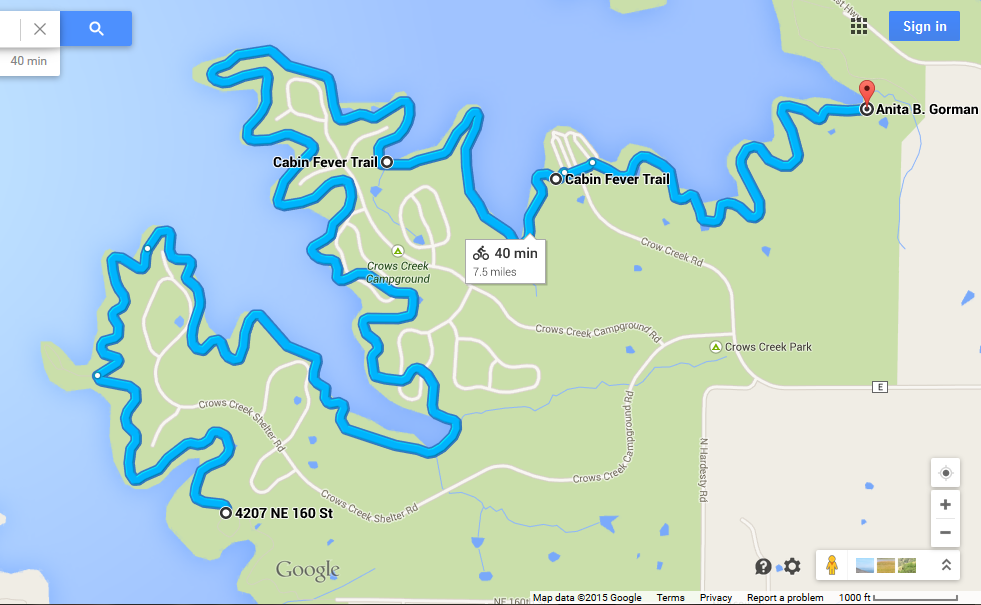      N
     |
W- -E
     |
     S